Мекеме атауы: 19ЖББОМАты-жөні: Манай Баянсұлу ХуриметқызыЛауазымы: химия пәні мұғаліміЖұмысы өтілі: 3 жылСанаты:-Пәні:химияТақырыбы: Химиялық элементтердің периодтық жүйесіндегі s-элементтердің орны, атом құрлысының ерекшелігі, олардың металдық және тотықсыздандырғыштық қасиетін салыстыруСынып:10Сабақ тақырыбыСабақ тақырыбы        Химиялық элементтердің периодтық жүйесіндегі s-элементтердің орны, атом құрлысының ерекшелігі, олардың металдық және тотықсыздандырғыштық қасиетін салыстыру         Химиялық элементтердің периодтық жүйесіндегі s-элементтердің орны, атом құрлысының ерекшелігі, олардың металдық және тотықсыздандырғыштық қасиетін салыстыру         Химиялық элементтердің периодтық жүйесіндегі s-элементтердің орны, атом құрлысының ерекшелігі, олардың металдық және тотықсыздандырғыштық қасиетін салыстыру         Химиялық элементтердің периодтық жүйесіндегі s-элементтердің орны, атом құрлысының ерекшелігі, олардың металдық және тотықсыздандырғыштық қасиетін салыстыру         Химиялық элементтердің периодтық жүйесіндегі s-элементтердің орны, атом құрлысының ерекшелігі, олардың металдық және тотықсыздандырғыштық қасиетін салыстыру         Химиялық элементтердің периодтық жүйесіндегі s-элементтердің орны, атом құрлысының ерекшелігі, олардың металдық және тотықсыздандырғыштық қасиетін салыстыру         Химиялық элементтердің периодтық жүйесіндегі s-элементтердің орны, атом құрлысының ерекшелігі, олардың металдық және тотықсыздандырғыштық қасиетін салыстыру Сабақ мақсаттарыСабақ мақсаттарыБарлық оқушылар: 2 және одан көп s-элементтердің сумен, қышқылдармен, т.б. әрекеттесу реакцияларын жазады2 және одан көп металдарды сипаттайтын химиялық, физикалық, тотықсыздандырғыштық қасиеттерін анықтайдыКөптеген оқушылар: 8 және одан көп «артық» металдарды анықтайды.өзінің таңдауын түсіндіреді2-3 металл үшін атом құрлысы, металдық және тотықсыздандырғыштық типі дұрыс анықталады;Кейбір оқушылар:*2-3 металл үшін байланыс типі дұрыс анықтайды; Барлық оқушылар: 2 және одан көп s-элементтердің сумен, қышқылдармен, т.б. әрекеттесу реакцияларын жазады2 және одан көп металдарды сипаттайтын химиялық, физикалық, тотықсыздандырғыштық қасиеттерін анықтайдыКөптеген оқушылар: 8 және одан көп «артық» металдарды анықтайды.өзінің таңдауын түсіндіреді2-3 металл үшін атом құрлысы, металдық және тотықсыздандырғыштық типі дұрыс анықталады;Кейбір оқушылар:*2-3 металл үшін байланыс типі дұрыс анықтайды; Барлық оқушылар: 2 және одан көп s-элементтердің сумен, қышқылдармен, т.б. әрекеттесу реакцияларын жазады2 және одан көп металдарды сипаттайтын химиялық, физикалық, тотықсыздандырғыштық қасиеттерін анықтайдыКөптеген оқушылар: 8 және одан көп «артық» металдарды анықтайды.өзінің таңдауын түсіндіреді2-3 металл үшін атом құрлысы, металдық және тотықсыздандырғыштық типі дұрыс анықталады;Кейбір оқушылар:*2-3 металл үшін байланыс типі дұрыс анықтайды; Барлық оқушылар: 2 және одан көп s-элементтердің сумен, қышқылдармен, т.б. әрекеттесу реакцияларын жазады2 және одан көп металдарды сипаттайтын химиялық, физикалық, тотықсыздандырғыштық қасиеттерін анықтайдыКөптеген оқушылар: 8 және одан көп «артық» металдарды анықтайды.өзінің таңдауын түсіндіреді2-3 металл үшін атом құрлысы, металдық және тотықсыздандырғыштық типі дұрыс анықталады;Кейбір оқушылар:*2-3 металл үшін байланыс типі дұрыс анықтайды; Барлық оқушылар: 2 және одан көп s-элементтердің сумен, қышқылдармен, т.б. әрекеттесу реакцияларын жазады2 және одан көп металдарды сипаттайтын химиялық, физикалық, тотықсыздандырғыштық қасиеттерін анықтайдыКөптеген оқушылар: 8 және одан көп «артық» металдарды анықтайды.өзінің таңдауын түсіндіреді2-3 металл үшін атом құрлысы, металдық және тотықсыздандырғыштық типі дұрыс анықталады;Кейбір оқушылар:*2-3 металл үшін байланыс типі дұрыс анықтайды; Барлық оқушылар: 2 және одан көп s-элементтердің сумен, қышқылдармен, т.б. әрекеттесу реакцияларын жазады2 және одан көп металдарды сипаттайтын химиялық, физикалық, тотықсыздандырғыштық қасиеттерін анықтайдыКөптеген оқушылар: 8 және одан көп «артық» металдарды анықтайды.өзінің таңдауын түсіндіреді2-3 металл үшін атом құрлысы, металдық және тотықсыздандырғыштық типі дұрыс анықталады;Кейбір оқушылар:*2-3 металл үшін байланыс типі дұрыс анықтайды; Барлық оқушылар: 2 және одан көп s-элементтердің сумен, қышқылдармен, т.б. әрекеттесу реакцияларын жазады2 және одан көп металдарды сипаттайтын химиялық, физикалық, тотықсыздандырғыштық қасиеттерін анықтайдыКөптеген оқушылар: 8 және одан көп «артық» металдарды анықтайды.өзінің таңдауын түсіндіреді2-3 металл үшін атом құрлысы, металдық және тотықсыздандырғыштық типі дұрыс анықталады;Кейбір оқушылар:*2-3 металл үшін байланыс типі дұрыс анықтайды; Бағалау критерийлері Бағалау критерийлері Тілдік  мақсаттарТілдік  мақсаттарОқушылар орындай алады:Металдардың орны, атом құрлысы,  тотықсыздандырғыштық қасиеттері мен реакциялары туралы ескерту ретінде мәлімет жазу, дұрыс орфография және негізгі лексиканы қолдана отырып ауызша қорытынды жасауПәнге қатысты лексика мен терминологияатом құрлысы, металдар, иондар, электрондар, тотығу-тотықсыздану реакциялары, атомдану энергиясыҚайнау/балқы нүктесіДиалогқа/жазылымға қажетті тіркестерБарлық/көпшілік метал:- жоғары қайнау/балқу температурасына ие - үш сыртқы электроннан артық емеске ие - оң иондарды түзейді Барлығы/көпшілік  металл:-ион қоспалары - жылтыр, иілгіш, созылымдыКейбір металдар Х түзбейді/болып табылмайды/ие болмайды.Оқушылар орындай алады:Металдардың орны, атом құрлысы,  тотықсыздандырғыштық қасиеттері мен реакциялары туралы ескерту ретінде мәлімет жазу, дұрыс орфография және негізгі лексиканы қолдана отырып ауызша қорытынды жасауПәнге қатысты лексика мен терминологияатом құрлысы, металдар, иондар, электрондар, тотығу-тотықсыздану реакциялары, атомдану энергиясыҚайнау/балқы нүктесіДиалогқа/жазылымға қажетті тіркестерБарлық/көпшілік метал:- жоғары қайнау/балқу температурасына ие - үш сыртқы электроннан артық емеске ие - оң иондарды түзейді Барлығы/көпшілік  металл:-ион қоспалары - жылтыр, иілгіш, созылымдыКейбір металдар Х түзбейді/болып табылмайды/ие болмайды.Оқушылар орындай алады:Металдардың орны, атом құрлысы,  тотықсыздандырғыштық қасиеттері мен реакциялары туралы ескерту ретінде мәлімет жазу, дұрыс орфография және негізгі лексиканы қолдана отырып ауызша қорытынды жасауПәнге қатысты лексика мен терминологияатом құрлысы, металдар, иондар, электрондар, тотығу-тотықсыздану реакциялары, атомдану энергиясыҚайнау/балқы нүктесіДиалогқа/жазылымға қажетті тіркестерБарлық/көпшілік метал:- жоғары қайнау/балқу температурасына ие - үш сыртқы электроннан артық емеске ие - оң иондарды түзейді Барлығы/көпшілік  металл:-ион қоспалары - жылтыр, иілгіш, созылымдыКейбір металдар Х түзбейді/болып табылмайды/ие болмайды.Оқушылар орындай алады:Металдардың орны, атом құрлысы,  тотықсыздандырғыштық қасиеттері мен реакциялары туралы ескерту ретінде мәлімет жазу, дұрыс орфография және негізгі лексиканы қолдана отырып ауызша қорытынды жасауПәнге қатысты лексика мен терминологияатом құрлысы, металдар, иондар, электрондар, тотығу-тотықсыздану реакциялары, атомдану энергиясыҚайнау/балқы нүктесіДиалогқа/жазылымға қажетті тіркестерБарлық/көпшілік метал:- жоғары қайнау/балқу температурасына ие - үш сыртқы электроннан артық емеске ие - оң иондарды түзейді Барлығы/көпшілік  металл:-ион қоспалары - жылтыр, иілгіш, созылымдыКейбір металдар Х түзбейді/болып табылмайды/ие болмайды.Оқушылар орындай алады:Металдардың орны, атом құрлысы,  тотықсыздандырғыштық қасиеттері мен реакциялары туралы ескерту ретінде мәлімет жазу, дұрыс орфография және негізгі лексиканы қолдана отырып ауызша қорытынды жасауПәнге қатысты лексика мен терминологияатом құрлысы, металдар, иондар, электрондар, тотығу-тотықсыздану реакциялары, атомдану энергиясыҚайнау/балқы нүктесіДиалогқа/жазылымға қажетті тіркестерБарлық/көпшілік метал:- жоғары қайнау/балқу температурасына ие - үш сыртқы электроннан артық емеске ие - оң иондарды түзейді Барлығы/көпшілік  металл:-ион қоспалары - жылтыр, иілгіш, созылымдыКейбір металдар Х түзбейді/болып табылмайды/ие болмайды.Оқушылар орындай алады:Металдардың орны, атом құрлысы,  тотықсыздандырғыштық қасиеттері мен реакциялары туралы ескерту ретінде мәлімет жазу, дұрыс орфография және негізгі лексиканы қолдана отырып ауызша қорытынды жасауПәнге қатысты лексика мен терминологияатом құрлысы, металдар, иондар, электрондар, тотығу-тотықсыздану реакциялары, атомдану энергиясыҚайнау/балқы нүктесіДиалогқа/жазылымға қажетті тіркестерБарлық/көпшілік метал:- жоғары қайнау/балқу температурасына ие - үш сыртқы электроннан артық емеске ие - оң иондарды түзейді Барлығы/көпшілік  металл:-ион қоспалары - жылтыр, иілгіш, созылымдыКейбір металдар Х түзбейді/болып табылмайды/ие болмайды.Оқушылар орындай алады:Металдардың орны, атом құрлысы,  тотықсыздандырғыштық қасиеттері мен реакциялары туралы ескерту ретінде мәлімет жазу, дұрыс орфография және негізгі лексиканы қолдана отырып ауызша қорытынды жасауПәнге қатысты лексика мен терминологияатом құрлысы, металдар, иондар, электрондар, тотығу-тотықсыздану реакциялары, атомдану энергиясыҚайнау/балқы нүктесіДиалогқа/жазылымға қажетті тіркестерБарлық/көпшілік метал:- жоғары қайнау/балқу температурасына ие - үш сыртқы электроннан артық емеске ие - оң иондарды түзейді Барлығы/көпшілік  металл:-ион қоспалары - жылтыр, иілгіш, созылымдыКейбір металдар Х түзбейді/болып табылмайды/ие болмайды.Пәнаралық байланыстарПәнаралық байланыстарГеография пәні. Металдар кен орындары қай өңірде бар екенін анықтауда География пәні. Металдар кен орындары қай өңірде бар екенін анықтауда География пәні. Металдар кен орындары қай өңірде бар екенін анықтауда География пәні. Металдар кен орындары қай өңірде бар екенін анықтауда География пәні. Металдар кен орындары қай өңірде бар екенін анықтауда География пәні. Металдар кен орындары қай өңірде бар екенін анықтауда География пәні. Металдар кен орындары қай өңірде бар екенін анықтауда АКТ қолдану дағдылары АКТ қолдану дағдылары тақырып бойынша видео ақпарат https://www.twig-bilim.kz/kz/film/metallic-bonding  сайтымен жұмыстақырып бойынша видео ақпарат https://www.twig-bilim.kz/kz/film/metallic-bonding  сайтымен жұмыстақырып бойынша видео ақпарат https://www.twig-bilim.kz/kz/film/metallic-bonding  сайтымен жұмыстақырып бойынша видео ақпарат https://www.twig-bilim.kz/kz/film/metallic-bonding  сайтымен жұмыстақырып бойынша видео ақпарат https://www.twig-bilim.kz/kz/film/metallic-bonding  сайтымен жұмыстақырып бойынша видео ақпарат https://www.twig-bilim.kz/kz/film/metallic-bonding  сайтымен жұмыстақырып бойынша видео ақпарат https://www.twig-bilim.kz/kz/film/metallic-bonding  сайтымен жұмысСабақтың жоспарланған кезеңдері Сабақтағы жоспарланған іс-әрекет Сабақтағы жоспарланған іс-әрекет Сабақтағы жоспарланған іс-әрекет Сабақтағы жоспарланған іс-әрекет Сабақтағы жоспарланған іс-әрекет Сабақтағы жоспарланған іс-әрекет Сабақтағы жоспарланған іс-әрекет РесурстарСабақтың басы3 минут5 минут1 минутІ. ҰЖ.Оқушылармен амандасамын, «Шаттық шеңбері» арқылы бір-біріне сәттілік, жақсы көңіл-күй сыйлайды.Топқа бөлу.Оқушыларды «Киелі сандар» топтастыру әдісімен топқа бөлемін. 3,7,9 сандарын таңдап алып, сол бойынша топтасады.(Осы сандар арқылы элементтердің атомдық құрлысын,орнын, период номерін айтады)ІІ.Үй жұмысын тексеру «Сөзжұмбақ»  шешу стратегиясын қолдану. Сөзжұмбақ тақтада алдын-ала ілуі тұрады; Төмендегі берілген кілті сөздерді пайдалана отырып анықтайды.Тақырыпты ашуға сұрақтар: Элементтер неге s,p,d,f-элемент деп жіктеледі?Сілтілік металдар қандай болу мүмкін?s-элементтердің тотықсыздандырғыштық қасиеті?Сабақтың тақырыбын ұсыну.Сабақтың мақсаттарын айқындау.І. ҰЖ.Оқушылармен амандасамын, «Шаттық шеңбері» арқылы бір-біріне сәттілік, жақсы көңіл-күй сыйлайды.Топқа бөлу.Оқушыларды «Киелі сандар» топтастыру әдісімен топқа бөлемін. 3,7,9 сандарын таңдап алып, сол бойынша топтасады.(Осы сандар арқылы элементтердің атомдық құрлысын,орнын, период номерін айтады)ІІ.Үй жұмысын тексеру «Сөзжұмбақ»  шешу стратегиясын қолдану. Сөзжұмбақ тақтада алдын-ала ілуі тұрады; Төмендегі берілген кілті сөздерді пайдалана отырып анықтайды.Тақырыпты ашуға сұрақтар: Элементтер неге s,p,d,f-элемент деп жіктеледі?Сілтілік металдар қандай болу мүмкін?s-элементтердің тотықсыздандырғыштық қасиеті?Сабақтың тақырыбын ұсыну.Сабақтың мақсаттарын айқындау.І. ҰЖ.Оқушылармен амандасамын, «Шаттық шеңбері» арқылы бір-біріне сәттілік, жақсы көңіл-күй сыйлайды.Топқа бөлу.Оқушыларды «Киелі сандар» топтастыру әдісімен топқа бөлемін. 3,7,9 сандарын таңдап алып, сол бойынша топтасады.(Осы сандар арқылы элементтердің атомдық құрлысын,орнын, период номерін айтады)ІІ.Үй жұмысын тексеру «Сөзжұмбақ»  шешу стратегиясын қолдану. Сөзжұмбақ тақтада алдын-ала ілуі тұрады; Төмендегі берілген кілті сөздерді пайдалана отырып анықтайды.Тақырыпты ашуға сұрақтар: Элементтер неге s,p,d,f-элемент деп жіктеледі?Сілтілік металдар қандай болу мүмкін?s-элементтердің тотықсыздандырғыштық қасиеті?Сабақтың тақырыбын ұсыну.Сабақтың мақсаттарын айқындау.І. ҰЖ.Оқушылармен амандасамын, «Шаттық шеңбері» арқылы бір-біріне сәттілік, жақсы көңіл-күй сыйлайды.Топқа бөлу.Оқушыларды «Киелі сандар» топтастыру әдісімен топқа бөлемін. 3,7,9 сандарын таңдап алып, сол бойынша топтасады.(Осы сандар арқылы элементтердің атомдық құрлысын,орнын, период номерін айтады)ІІ.Үй жұмысын тексеру «Сөзжұмбақ»  шешу стратегиясын қолдану. Сөзжұмбақ тақтада алдын-ала ілуі тұрады; Төмендегі берілген кілті сөздерді пайдалана отырып анықтайды.Тақырыпты ашуға сұрақтар: Элементтер неге s,p,d,f-элемент деп жіктеледі?Сілтілік металдар қандай болу мүмкін?s-элементтердің тотықсыздандырғыштық қасиеті?Сабақтың тақырыбын ұсыну.Сабақтың мақсаттарын айқындау.І. ҰЖ.Оқушылармен амандасамын, «Шаттық шеңбері» арқылы бір-біріне сәттілік, жақсы көңіл-күй сыйлайды.Топқа бөлу.Оқушыларды «Киелі сандар» топтастыру әдісімен топқа бөлемін. 3,7,9 сандарын таңдап алып, сол бойынша топтасады.(Осы сандар арқылы элементтердің атомдық құрлысын,орнын, период номерін айтады)ІІ.Үй жұмысын тексеру «Сөзжұмбақ»  шешу стратегиясын қолдану. Сөзжұмбақ тақтада алдын-ала ілуі тұрады; Төмендегі берілген кілті сөздерді пайдалана отырып анықтайды.Тақырыпты ашуға сұрақтар: Элементтер неге s,p,d,f-элемент деп жіктеледі?Сілтілік металдар қандай болу мүмкін?s-элементтердің тотықсыздандырғыштық қасиеті?Сабақтың тақырыбын ұсыну.Сабақтың мақсаттарын айқындау.І. ҰЖ.Оқушылармен амандасамын, «Шаттық шеңбері» арқылы бір-біріне сәттілік, жақсы көңіл-күй сыйлайды.Топқа бөлу.Оқушыларды «Киелі сандар» топтастыру әдісімен топқа бөлемін. 3,7,9 сандарын таңдап алып, сол бойынша топтасады.(Осы сандар арқылы элементтердің атомдық құрлысын,орнын, период номерін айтады)ІІ.Үй жұмысын тексеру «Сөзжұмбақ»  шешу стратегиясын қолдану. Сөзжұмбақ тақтада алдын-ала ілуі тұрады; Төмендегі берілген кілті сөздерді пайдалана отырып анықтайды.Тақырыпты ашуға сұрақтар: Элементтер неге s,p,d,f-элемент деп жіктеледі?Сілтілік металдар қандай болу мүмкін?s-элементтердің тотықсыздандырғыштық қасиеті?Сабақтың тақырыбын ұсыну.Сабақтың мақсаттарын айқындау.І. ҰЖ.Оқушылармен амандасамын, «Шаттық шеңбері» арқылы бір-біріне сәттілік, жақсы көңіл-күй сыйлайды.Топқа бөлу.Оқушыларды «Киелі сандар» топтастыру әдісімен топқа бөлемін. 3,7,9 сандарын таңдап алып, сол бойынша топтасады.(Осы сандар арқылы элементтердің атомдық құрлысын,орнын, период номерін айтады)ІІ.Үй жұмысын тексеру «Сөзжұмбақ»  шешу стратегиясын қолдану. Сөзжұмбақ тақтада алдын-ала ілуі тұрады; Төмендегі берілген кілті сөздерді пайдалана отырып анықтайды.Тақырыпты ашуға сұрақтар: Элементтер неге s,p,d,f-элемент деп жіктеледі?Сілтілік металдар қандай болу мүмкін?s-элементтердің тотықсыздандырғыштық қасиеті?Сабақтың тақырыбын ұсыну.Сабақтың мақсаттарын айқындау.Тақырып бойынша презентацияХимия. Алматы «Мектеп» 2014Н.Нұрахметов, Қ.БекішевСабақтың ортасы9-37 минутҰғыну Көрсетілім: Металдардың әртүрлі атом құрлысын, кристалл торларының модельдерін көрсетуТоптық жұмыс:Сілтілік металдардың физикалық қасиеттерін (литий,натрий, калий, цезий) мысалында қарастыру. 1-тапсырма : « Ақыл-ой картасы» стратегиясы арқылы оқушылар металдарды салыстырып, ойларын қорытындылайды. Әрбір топқа бір металдан тарату  төмендегі ақпараттарды кесте түріндегі орындауды ұсыну. https://www.twig-bilim.kz/kz/film/metallic-bonding  8минутКристалдық тордың түріАтомдану энергиясы, кДж/мольТығыздығы, г/см3Қаттылығы (шартты бірлік) Балқу температурасы, 0СҚайнау температурасы , 0СМеталдардың кристалл торлары және олардың қолданылуы: 12минутбайланыс түрі ҚБ арналған тапсырмаларды орындайды Бағалау: Тақырыпқа байланысты көңіл – күй смайликтері арқылы бағаланады (сенімдерін арттыру мақсатында мадақтама пайдаланамын).2- тапсырма: «Сөйлемді аяқта» әдісі : мына сөйлемдерден бастап, ойыңызды жинақтаңыз. Металдың қолдану саласын қарастырып, оның физикалық қасиеттерін анықта.(і). Алюминий авиа, авто, кеме, құрылыста, электртехникада ток өткізгіш сымдар, тұрмысқа қажетті бұйымдар дайындау үшін қолданылады...............................................................................................................................................................................................................................................................................................................................................(іі). Мырыш ұшақтар мен автомобильдердің майда бөлшектерін, химиялық ток көздерінің электродтарын жасауда қолданылады...............................................................................................................................................................................................................................................................................................................................................(ііі). Вольфрам электр шамының қылы, электр пештерінде қыздырғыштар, рентген түтіктерде, тағыда басқа электрлік құралдарда электродтар ретінде қолданылады. ..............................................................................................................................................................................................................................................................................................................................................(іііі). Мыс сымдары энергия сақтайтын орамдарда және күшті трансформаторларда қолданылады. Мыс кондиционерлер және жылу радиоторларды жасауда қолданылады. ......................................................................................................................................................................................................................Бағалау: Саусақтар арқылы бағалайды.Дәйектеме: («Сөйлемді аяқта»  тәсілі оқушы ойын жинақтап, түйінді жеткізулеріне, өзіндік көзқарасын танытуына ықпал етеді.)3-тапсырма: « Артығын алып таста» әр оқушы жеке орындайды. Оқушылар дұрыс жауабын көрсетеді.Берілген заттардың ішінен бір артық металды тап: пышақпен оңай кесілетін металдар: K, Ag, Li, NaЭлектр тоғын жақсы өткізетін металдар: Au, Hg,Cu, Ag.Оңай балқитын металдар: Zn, W, Ga, PbҚиын балқитын металдар: Mo, Cr, Os, SnСозылғыш металдар: Au, Cu, Pb, Mn4. Жұптық жұмыс: Топ ішінде жоғарыдан астына қарай: bilimland сайтымен жұмысhttp://bilimland.kz/kk/home#lesson=10470 Сыртқы энергетикалық деңгейде электрон саны өзгермейді. Атомдық радиусы артады.Электртерістігі төмендейді.Металдық қасиеттері артады.Бағалау түрі: «Екі жұлдыз, бір тілек» әдісі. Бұл бағалау әдісі әрбір топтағы оқушылардың бір-бірінің артық, осал тұстарын көруге, басқа топтардың жұмыстарына баға беріп, ұсыныс айтуға мүмкіндік туғызады.Бағалау соңғы екі тапсырмаға бірге алынды. Ұғыну Көрсетілім: Металдардың әртүрлі атом құрлысын, кристалл торларының модельдерін көрсетуТоптық жұмыс:Сілтілік металдардың физикалық қасиеттерін (литий,натрий, калий, цезий) мысалында қарастыру. 1-тапсырма : « Ақыл-ой картасы» стратегиясы арқылы оқушылар металдарды салыстырып, ойларын қорытындылайды. Әрбір топқа бір металдан тарату  төмендегі ақпараттарды кесте түріндегі орындауды ұсыну. https://www.twig-bilim.kz/kz/film/metallic-bonding  8минутКристалдық тордың түріАтомдану энергиясы, кДж/мольТығыздығы, г/см3Қаттылығы (шартты бірлік) Балқу температурасы, 0СҚайнау температурасы , 0СМеталдардың кристалл торлары және олардың қолданылуы: 12минутбайланыс түрі ҚБ арналған тапсырмаларды орындайды Бағалау: Тақырыпқа байланысты көңіл – күй смайликтері арқылы бағаланады (сенімдерін арттыру мақсатында мадақтама пайдаланамын).2- тапсырма: «Сөйлемді аяқта» әдісі : мына сөйлемдерден бастап, ойыңызды жинақтаңыз. Металдың қолдану саласын қарастырып, оның физикалық қасиеттерін анықта.(і). Алюминий авиа, авто, кеме, құрылыста, электртехникада ток өткізгіш сымдар, тұрмысқа қажетті бұйымдар дайындау үшін қолданылады...............................................................................................................................................................................................................................................................................................................................................(іі). Мырыш ұшақтар мен автомобильдердің майда бөлшектерін, химиялық ток көздерінің электродтарын жасауда қолданылады...............................................................................................................................................................................................................................................................................................................................................(ііі). Вольфрам электр шамының қылы, электр пештерінде қыздырғыштар, рентген түтіктерде, тағыда басқа электрлік құралдарда электродтар ретінде қолданылады. ..............................................................................................................................................................................................................................................................................................................................................(іііі). Мыс сымдары энергия сақтайтын орамдарда және күшті трансформаторларда қолданылады. Мыс кондиционерлер және жылу радиоторларды жасауда қолданылады. ......................................................................................................................................................................................................................Бағалау: Саусақтар арқылы бағалайды.Дәйектеме: («Сөйлемді аяқта»  тәсілі оқушы ойын жинақтап, түйінді жеткізулеріне, өзіндік көзқарасын танытуына ықпал етеді.)3-тапсырма: « Артығын алып таста» әр оқушы жеке орындайды. Оқушылар дұрыс жауабын көрсетеді.Берілген заттардың ішінен бір артық металды тап: пышақпен оңай кесілетін металдар: K, Ag, Li, NaЭлектр тоғын жақсы өткізетін металдар: Au, Hg,Cu, Ag.Оңай балқитын металдар: Zn, W, Ga, PbҚиын балқитын металдар: Mo, Cr, Os, SnСозылғыш металдар: Au, Cu, Pb, Mn4. Жұптық жұмыс: Топ ішінде жоғарыдан астына қарай: bilimland сайтымен жұмысhttp://bilimland.kz/kk/home#lesson=10470 Сыртқы энергетикалық деңгейде электрон саны өзгермейді. Атомдық радиусы артады.Электртерістігі төмендейді.Металдық қасиеттері артады.Бағалау түрі: «Екі жұлдыз, бір тілек» әдісі. Бұл бағалау әдісі әрбір топтағы оқушылардың бір-бірінің артық, осал тұстарын көруге, басқа топтардың жұмыстарына баға беріп, ұсыныс айтуға мүмкіндік туғызады.Бағалау соңғы екі тапсырмаға бірге алынды. Ұғыну Көрсетілім: Металдардың әртүрлі атом құрлысын, кристалл торларының модельдерін көрсетуТоптық жұмыс:Сілтілік металдардың физикалық қасиеттерін (литий,натрий, калий, цезий) мысалында қарастыру. 1-тапсырма : « Ақыл-ой картасы» стратегиясы арқылы оқушылар металдарды салыстырып, ойларын қорытындылайды. Әрбір топқа бір металдан тарату  төмендегі ақпараттарды кесте түріндегі орындауды ұсыну. https://www.twig-bilim.kz/kz/film/metallic-bonding  8минутКристалдық тордың түріАтомдану энергиясы, кДж/мольТығыздығы, г/см3Қаттылығы (шартты бірлік) Балқу температурасы, 0СҚайнау температурасы , 0СМеталдардың кристалл торлары және олардың қолданылуы: 12минутбайланыс түрі ҚБ арналған тапсырмаларды орындайды Бағалау: Тақырыпқа байланысты көңіл – күй смайликтері арқылы бағаланады (сенімдерін арттыру мақсатында мадақтама пайдаланамын).2- тапсырма: «Сөйлемді аяқта» әдісі : мына сөйлемдерден бастап, ойыңызды жинақтаңыз. Металдың қолдану саласын қарастырып, оның физикалық қасиеттерін анықта.(і). Алюминий авиа, авто, кеме, құрылыста, электртехникада ток өткізгіш сымдар, тұрмысқа қажетті бұйымдар дайындау үшін қолданылады...............................................................................................................................................................................................................................................................................................................................................(іі). Мырыш ұшақтар мен автомобильдердің майда бөлшектерін, химиялық ток көздерінің электродтарын жасауда қолданылады...............................................................................................................................................................................................................................................................................................................................................(ііі). Вольфрам электр шамының қылы, электр пештерінде қыздырғыштар, рентген түтіктерде, тағыда басқа электрлік құралдарда электродтар ретінде қолданылады. ..............................................................................................................................................................................................................................................................................................................................................(іііі). Мыс сымдары энергия сақтайтын орамдарда және күшті трансформаторларда қолданылады. Мыс кондиционерлер және жылу радиоторларды жасауда қолданылады. ......................................................................................................................................................................................................................Бағалау: Саусақтар арқылы бағалайды.Дәйектеме: («Сөйлемді аяқта»  тәсілі оқушы ойын жинақтап, түйінді жеткізулеріне, өзіндік көзқарасын танытуына ықпал етеді.)3-тапсырма: « Артығын алып таста» әр оқушы жеке орындайды. Оқушылар дұрыс жауабын көрсетеді.Берілген заттардың ішінен бір артық металды тап: пышақпен оңай кесілетін металдар: K, Ag, Li, NaЭлектр тоғын жақсы өткізетін металдар: Au, Hg,Cu, Ag.Оңай балқитын металдар: Zn, W, Ga, PbҚиын балқитын металдар: Mo, Cr, Os, SnСозылғыш металдар: Au, Cu, Pb, Mn4. Жұптық жұмыс: Топ ішінде жоғарыдан астына қарай: bilimland сайтымен жұмысhttp://bilimland.kz/kk/home#lesson=10470 Сыртқы энергетикалық деңгейде электрон саны өзгермейді. Атомдық радиусы артады.Электртерістігі төмендейді.Металдық қасиеттері артады.Бағалау түрі: «Екі жұлдыз, бір тілек» әдісі. Бұл бағалау әдісі әрбір топтағы оқушылардың бір-бірінің артық, осал тұстарын көруге, басқа топтардың жұмыстарына баға беріп, ұсыныс айтуға мүмкіндік туғызады.Бағалау соңғы екі тапсырмаға бірге алынды. Ұғыну Көрсетілім: Металдардың әртүрлі атом құрлысын, кристалл торларының модельдерін көрсетуТоптық жұмыс:Сілтілік металдардың физикалық қасиеттерін (литий,натрий, калий, цезий) мысалында қарастыру. 1-тапсырма : « Ақыл-ой картасы» стратегиясы арқылы оқушылар металдарды салыстырып, ойларын қорытындылайды. Әрбір топқа бір металдан тарату  төмендегі ақпараттарды кесте түріндегі орындауды ұсыну. https://www.twig-bilim.kz/kz/film/metallic-bonding  8минутКристалдық тордың түріАтомдану энергиясы, кДж/мольТығыздығы, г/см3Қаттылығы (шартты бірлік) Балқу температурасы, 0СҚайнау температурасы , 0СМеталдардың кристалл торлары және олардың қолданылуы: 12минутбайланыс түрі ҚБ арналған тапсырмаларды орындайды Бағалау: Тақырыпқа байланысты көңіл – күй смайликтері арқылы бағаланады (сенімдерін арттыру мақсатында мадақтама пайдаланамын).2- тапсырма: «Сөйлемді аяқта» әдісі : мына сөйлемдерден бастап, ойыңызды жинақтаңыз. Металдың қолдану саласын қарастырып, оның физикалық қасиеттерін анықта.(і). Алюминий авиа, авто, кеме, құрылыста, электртехникада ток өткізгіш сымдар, тұрмысқа қажетті бұйымдар дайындау үшін қолданылады...............................................................................................................................................................................................................................................................................................................................................(іі). Мырыш ұшақтар мен автомобильдердің майда бөлшектерін, химиялық ток көздерінің электродтарын жасауда қолданылады...............................................................................................................................................................................................................................................................................................................................................(ііі). Вольфрам электр шамының қылы, электр пештерінде қыздырғыштар, рентген түтіктерде, тағыда басқа электрлік құралдарда электродтар ретінде қолданылады. ..............................................................................................................................................................................................................................................................................................................................................(іііі). Мыс сымдары энергия сақтайтын орамдарда және күшті трансформаторларда қолданылады. Мыс кондиционерлер және жылу радиоторларды жасауда қолданылады. ......................................................................................................................................................................................................................Бағалау: Саусақтар арқылы бағалайды.Дәйектеме: («Сөйлемді аяқта»  тәсілі оқушы ойын жинақтап, түйінді жеткізулеріне, өзіндік көзқарасын танытуына ықпал етеді.)3-тапсырма: « Артығын алып таста» әр оқушы жеке орындайды. Оқушылар дұрыс жауабын көрсетеді.Берілген заттардың ішінен бір артық металды тап: пышақпен оңай кесілетін металдар: K, Ag, Li, NaЭлектр тоғын жақсы өткізетін металдар: Au, Hg,Cu, Ag.Оңай балқитын металдар: Zn, W, Ga, PbҚиын балқитын металдар: Mo, Cr, Os, SnСозылғыш металдар: Au, Cu, Pb, Mn4. Жұптық жұмыс: Топ ішінде жоғарыдан астына қарай: bilimland сайтымен жұмысhttp://bilimland.kz/kk/home#lesson=10470 Сыртқы энергетикалық деңгейде электрон саны өзгермейді. Атомдық радиусы артады.Электртерістігі төмендейді.Металдық қасиеттері артады.Бағалау түрі: «Екі жұлдыз, бір тілек» әдісі. Бұл бағалау әдісі әрбір топтағы оқушылардың бір-бірінің артық, осал тұстарын көруге, басқа топтардың жұмыстарына баға беріп, ұсыныс айтуға мүмкіндік туғызады.Бағалау соңғы екі тапсырмаға бірге алынды. Ұғыну Көрсетілім: Металдардың әртүрлі атом құрлысын, кристалл торларының модельдерін көрсетуТоптық жұмыс:Сілтілік металдардың физикалық қасиеттерін (литий,натрий, калий, цезий) мысалында қарастыру. 1-тапсырма : « Ақыл-ой картасы» стратегиясы арқылы оқушылар металдарды салыстырып, ойларын қорытындылайды. Әрбір топқа бір металдан тарату  төмендегі ақпараттарды кесте түріндегі орындауды ұсыну. https://www.twig-bilim.kz/kz/film/metallic-bonding  8минутКристалдық тордың түріАтомдану энергиясы, кДж/мольТығыздығы, г/см3Қаттылығы (шартты бірлік) Балқу температурасы, 0СҚайнау температурасы , 0СМеталдардың кристалл торлары және олардың қолданылуы: 12минутбайланыс түрі ҚБ арналған тапсырмаларды орындайды Бағалау: Тақырыпқа байланысты көңіл – күй смайликтері арқылы бағаланады (сенімдерін арттыру мақсатында мадақтама пайдаланамын).2- тапсырма: «Сөйлемді аяқта» әдісі : мына сөйлемдерден бастап, ойыңызды жинақтаңыз. Металдың қолдану саласын қарастырып, оның физикалық қасиеттерін анықта.(і). Алюминий авиа, авто, кеме, құрылыста, электртехникада ток өткізгіш сымдар, тұрмысқа қажетті бұйымдар дайындау үшін қолданылады...............................................................................................................................................................................................................................................................................................................................................(іі). Мырыш ұшақтар мен автомобильдердің майда бөлшектерін, химиялық ток көздерінің электродтарын жасауда қолданылады...............................................................................................................................................................................................................................................................................................................................................(ііі). Вольфрам электр шамының қылы, электр пештерінде қыздырғыштар, рентген түтіктерде, тағыда басқа электрлік құралдарда электродтар ретінде қолданылады. ..............................................................................................................................................................................................................................................................................................................................................(іііі). Мыс сымдары энергия сақтайтын орамдарда және күшті трансформаторларда қолданылады. Мыс кондиционерлер және жылу радиоторларды жасауда қолданылады. ......................................................................................................................................................................................................................Бағалау: Саусақтар арқылы бағалайды.Дәйектеме: («Сөйлемді аяқта»  тәсілі оқушы ойын жинақтап, түйінді жеткізулеріне, өзіндік көзқарасын танытуына ықпал етеді.)3-тапсырма: « Артығын алып таста» әр оқушы жеке орындайды. Оқушылар дұрыс жауабын көрсетеді.Берілген заттардың ішінен бір артық металды тап: пышақпен оңай кесілетін металдар: K, Ag, Li, NaЭлектр тоғын жақсы өткізетін металдар: Au, Hg,Cu, Ag.Оңай балқитын металдар: Zn, W, Ga, PbҚиын балқитын металдар: Mo, Cr, Os, SnСозылғыш металдар: Au, Cu, Pb, Mn4. Жұптық жұмыс: Топ ішінде жоғарыдан астына қарай: bilimland сайтымен жұмысhttp://bilimland.kz/kk/home#lesson=10470 Сыртқы энергетикалық деңгейде электрон саны өзгермейді. Атомдық радиусы артады.Электртерістігі төмендейді.Металдық қасиеттері артады.Бағалау түрі: «Екі жұлдыз, бір тілек» әдісі. Бұл бағалау әдісі әрбір топтағы оқушылардың бір-бірінің артық, осал тұстарын көруге, басқа топтардың жұмыстарына баға беріп, ұсыныс айтуға мүмкіндік туғызады.Бағалау соңғы екі тапсырмаға бірге алынды. Ұғыну Көрсетілім: Металдардың әртүрлі атом құрлысын, кристалл торларының модельдерін көрсетуТоптық жұмыс:Сілтілік металдардың физикалық қасиеттерін (литий,натрий, калий, цезий) мысалында қарастыру. 1-тапсырма : « Ақыл-ой картасы» стратегиясы арқылы оқушылар металдарды салыстырып, ойларын қорытындылайды. Әрбір топқа бір металдан тарату  төмендегі ақпараттарды кесте түріндегі орындауды ұсыну. https://www.twig-bilim.kz/kz/film/metallic-bonding  8минутКристалдық тордың түріАтомдану энергиясы, кДж/мольТығыздығы, г/см3Қаттылығы (шартты бірлік) Балқу температурасы, 0СҚайнау температурасы , 0СМеталдардың кристалл торлары және олардың қолданылуы: 12минутбайланыс түрі ҚБ арналған тапсырмаларды орындайды Бағалау: Тақырыпқа байланысты көңіл – күй смайликтері арқылы бағаланады (сенімдерін арттыру мақсатында мадақтама пайдаланамын).2- тапсырма: «Сөйлемді аяқта» әдісі : мына сөйлемдерден бастап, ойыңызды жинақтаңыз. Металдың қолдану саласын қарастырып, оның физикалық қасиеттерін анықта.(і). Алюминий авиа, авто, кеме, құрылыста, электртехникада ток өткізгіш сымдар, тұрмысқа қажетті бұйымдар дайындау үшін қолданылады...............................................................................................................................................................................................................................................................................................................................................(іі). Мырыш ұшақтар мен автомобильдердің майда бөлшектерін, химиялық ток көздерінің электродтарын жасауда қолданылады...............................................................................................................................................................................................................................................................................................................................................(ііі). Вольфрам электр шамының қылы, электр пештерінде қыздырғыштар, рентген түтіктерде, тағыда басқа электрлік құралдарда электродтар ретінде қолданылады. ..............................................................................................................................................................................................................................................................................................................................................(іііі). Мыс сымдары энергия сақтайтын орамдарда және күшті трансформаторларда қолданылады. Мыс кондиционерлер және жылу радиоторларды жасауда қолданылады. ......................................................................................................................................................................................................................Бағалау: Саусақтар арқылы бағалайды.Дәйектеме: («Сөйлемді аяқта»  тәсілі оқушы ойын жинақтап, түйінді жеткізулеріне, өзіндік көзқарасын танытуына ықпал етеді.)3-тапсырма: « Артығын алып таста» әр оқушы жеке орындайды. Оқушылар дұрыс жауабын көрсетеді.Берілген заттардың ішінен бір артық металды тап: пышақпен оңай кесілетін металдар: K, Ag, Li, NaЭлектр тоғын жақсы өткізетін металдар: Au, Hg,Cu, Ag.Оңай балқитын металдар: Zn, W, Ga, PbҚиын балқитын металдар: Mo, Cr, Os, SnСозылғыш металдар: Au, Cu, Pb, Mn4. Жұптық жұмыс: Топ ішінде жоғарыдан астына қарай: bilimland сайтымен жұмысhttp://bilimland.kz/kk/home#lesson=10470 Сыртқы энергетикалық деңгейде электрон саны өзгермейді. Атомдық радиусы артады.Электртерістігі төмендейді.Металдық қасиеттері артады.Бағалау түрі: «Екі жұлдыз, бір тілек» әдісі. Бұл бағалау әдісі әрбір топтағы оқушылардың бір-бірінің артық, осал тұстарын көруге, басқа топтардың жұмыстарына баға беріп, ұсыныс айтуға мүмкіндік туғызады.Бағалау соңғы екі тапсырмаға бірге алынды. Ұғыну Көрсетілім: Металдардың әртүрлі атом құрлысын, кристалл торларының модельдерін көрсетуТоптық жұмыс:Сілтілік металдардың физикалық қасиеттерін (литий,натрий, калий, цезий) мысалында қарастыру. 1-тапсырма : « Ақыл-ой картасы» стратегиясы арқылы оқушылар металдарды салыстырып, ойларын қорытындылайды. Әрбір топқа бір металдан тарату  төмендегі ақпараттарды кесте түріндегі орындауды ұсыну. https://www.twig-bilim.kz/kz/film/metallic-bonding  8минутКристалдық тордың түріАтомдану энергиясы, кДж/мольТығыздығы, г/см3Қаттылығы (шартты бірлік) Балқу температурасы, 0СҚайнау температурасы , 0СМеталдардың кристалл торлары және олардың қолданылуы: 12минутбайланыс түрі ҚБ арналған тапсырмаларды орындайды Бағалау: Тақырыпқа байланысты көңіл – күй смайликтері арқылы бағаланады (сенімдерін арттыру мақсатында мадақтама пайдаланамын).2- тапсырма: «Сөйлемді аяқта» әдісі : мына сөйлемдерден бастап, ойыңызды жинақтаңыз. Металдың қолдану саласын қарастырып, оның физикалық қасиеттерін анықта.(і). Алюминий авиа, авто, кеме, құрылыста, электртехникада ток өткізгіш сымдар, тұрмысқа қажетті бұйымдар дайындау үшін қолданылады...............................................................................................................................................................................................................................................................................................................................................(іі). Мырыш ұшақтар мен автомобильдердің майда бөлшектерін, химиялық ток көздерінің электродтарын жасауда қолданылады...............................................................................................................................................................................................................................................................................................................................................(ііі). Вольфрам электр шамының қылы, электр пештерінде қыздырғыштар, рентген түтіктерде, тағыда басқа электрлік құралдарда электродтар ретінде қолданылады. ..............................................................................................................................................................................................................................................................................................................................................(іііі). Мыс сымдары энергия сақтайтын орамдарда және күшті трансформаторларда қолданылады. Мыс кондиционерлер және жылу радиоторларды жасауда қолданылады. ......................................................................................................................................................................................................................Бағалау: Саусақтар арқылы бағалайды.Дәйектеме: («Сөйлемді аяқта»  тәсілі оқушы ойын жинақтап, түйінді жеткізулеріне, өзіндік көзқарасын танытуына ықпал етеді.)3-тапсырма: « Артығын алып таста» әр оқушы жеке орындайды. Оқушылар дұрыс жауабын көрсетеді.Берілген заттардың ішінен бір артық металды тап: пышақпен оңай кесілетін металдар: K, Ag, Li, NaЭлектр тоғын жақсы өткізетін металдар: Au, Hg,Cu, Ag.Оңай балқитын металдар: Zn, W, Ga, PbҚиын балқитын металдар: Mo, Cr, Os, SnСозылғыш металдар: Au, Cu, Pb, Mn4. Жұптық жұмыс: Топ ішінде жоғарыдан астына қарай: bilimland сайтымен жұмысhttp://bilimland.kz/kk/home#lesson=10470 Сыртқы энергетикалық деңгейде электрон саны өзгермейді. Атомдық радиусы артады.Электртерістігі төмендейді.Металдық қасиеттері артады.Бағалау түрі: «Екі жұлдыз, бір тілек» әдісі. Бұл бағалау әдісі әрбір топтағы оқушылардың бір-бірінің артық, осал тұстарын көруге, басқа топтардың жұмыстарына баға беріп, ұсыныс айтуға мүмкіндік туғызады.Бағалау соңғы екі тапсырмаға бірге алынды. Тапсырмалар парағыБағалау үшін http://www.tes.co.uk/teaching-resource/Properties-of-Metals-6110499/ сайтындағы тапсырмаларды қолдануға боладыТапсырмалар парағы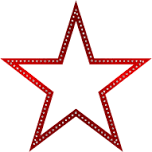 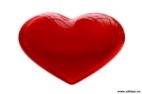 Сабақтың соңы37-40 минутСабақ соңында оқушылар рефлексия жүргізеді: Кері байланыс: «Соңғы сөзді мен айтайын» стратегиясы. 1-қадам:Бірінші оқушыдан "Бүгін сабақ қалай өтті?" деп сұраңыз.2-қадам: Бірінші оқушының айтқан сипаттамасын екінші оқушы жалғастыруы тиіс. Ескерту: әр оқушының сөзі алдында айтылған сөздің соңғы әрпінен басталуы тиіс. Мысалы: керемет- тамаша - алғысым мол...Үй жұмысы: (1 минут) Сабақ соңында оқушылар рефлексия жүргізеді: Кері байланыс: «Соңғы сөзді мен айтайын» стратегиясы. 1-қадам:Бірінші оқушыдан "Бүгін сабақ қалай өтті?" деп сұраңыз.2-қадам: Бірінші оқушының айтқан сипаттамасын екінші оқушы жалғастыруы тиіс. Ескерту: әр оқушының сөзі алдында айтылған сөздің соңғы әрпінен басталуы тиіс. Мысалы: керемет- тамаша - алғысым мол...Үй жұмысы: (1 минут) Сабақ соңында оқушылар рефлексия жүргізеді: Кері байланыс: «Соңғы сөзді мен айтайын» стратегиясы. 1-қадам:Бірінші оқушыдан "Бүгін сабақ қалай өтті?" деп сұраңыз.2-қадам: Бірінші оқушының айтқан сипаттамасын екінші оқушы жалғастыруы тиіс. Ескерту: әр оқушының сөзі алдында айтылған сөздің соңғы әрпінен басталуы тиіс. Мысалы: керемет- тамаша - алғысым мол...Үй жұмысы: (1 минут) Сабақ соңында оқушылар рефлексия жүргізеді: Кері байланыс: «Соңғы сөзді мен айтайын» стратегиясы. 1-қадам:Бірінші оқушыдан "Бүгін сабақ қалай өтті?" деп сұраңыз.2-қадам: Бірінші оқушының айтқан сипаттамасын екінші оқушы жалғастыруы тиіс. Ескерту: әр оқушының сөзі алдында айтылған сөздің соңғы әрпінен басталуы тиіс. Мысалы: керемет- тамаша - алғысым мол...Үй жұмысы: (1 минут) Сабақ соңында оқушылар рефлексия жүргізеді: Кері байланыс: «Соңғы сөзді мен айтайын» стратегиясы. 1-қадам:Бірінші оқушыдан "Бүгін сабақ қалай өтті?" деп сұраңыз.2-қадам: Бірінші оқушының айтқан сипаттамасын екінші оқушы жалғастыруы тиіс. Ескерту: әр оқушының сөзі алдында айтылған сөздің соңғы әрпінен басталуы тиіс. Мысалы: керемет- тамаша - алғысым мол...Үй жұмысы: (1 минут) Сабақ соңында оқушылар рефлексия жүргізеді: Кері байланыс: «Соңғы сөзді мен айтайын» стратегиясы. 1-қадам:Бірінші оқушыдан "Бүгін сабақ қалай өтті?" деп сұраңыз.2-қадам: Бірінші оқушының айтқан сипаттамасын екінші оқушы жалғастыруы тиіс. Ескерту: әр оқушының сөзі алдында айтылған сөздің соңғы әрпінен басталуы тиіс. Мысалы: керемет- тамаша - алғысым мол...Үй жұмысы: (1 минут) Сабақ соңында оқушылар рефлексия жүргізеді: Кері байланыс: «Соңғы сөзді мен айтайын» стратегиясы. 1-қадам:Бірінші оқушыдан "Бүгін сабақ қалай өтті?" деп сұраңыз.2-қадам: Бірінші оқушының айтқан сипаттамасын екінші оқушы жалғастыруы тиіс. Ескерту: әр оқушының сөзі алдында айтылған сөздің соңғы әрпінен басталуы тиіс. Мысалы: керемет- тамаша - алғысым мол...Үй жұмысы: (1 минут) Саралау –оқушыларға қалай көбірек қолдау көрсетуді жоспарлайсыз? Қабілеті жоғары оқушыларға қандай міндет қоюды жоспарлап отырсыз? Саралау –оқушыларға қалай көбірек қолдау көрсетуді жоспарлайсыз? Қабілеті жоғары оқушыларға қандай міндет қоюды жоспарлап отырсыз? Саралау –оқушыларға қалай көбірек қолдау көрсетуді жоспарлайсыз? Қабілеті жоғары оқушыларға қандай міндет қоюды жоспарлап отырсыз? Саралау –оқушыларға қалай көбірек қолдау көрсетуді жоспарлайсыз? Қабілеті жоғары оқушыларға қандай міндет қоюды жоспарлап отырсыз? Бағалау – оқушылардың материалды меңгеру деңгейін қалай тексеруді жоспарлайсыз? Бағалау – оқушылардың материалды меңгеру деңгейін қалай тексеруді жоспарлайсыз? Бағалау – оқушылардың материалды меңгеру деңгейін қалай тексеруді жоспарлайсыз? Денсаулық және қауіпсіздік техникасының сақталуы

Денсаулық және қауіпсіздік техникасының сақталуы

Оқушылардың назарын сабаққа шоғырландыру үшін жақсы көңіл-күй сыйлауды жөн көрдім. Тақырып атауына шығу үшін сабақ басында «Сөзжұмбақ шешу » стратегиясын қолдандым. Мақсатқа жету үшін металдардың әртүрлі атом құрлысын көрсетім. «Ақыл-ой картасы» арқылы оқушылар ойларын қорытындылайды. Әр топтың спикері өз жұмыстарын қорғайды. Жинақтау кезеңінде оқушының өз пікірі мен көзқарасын анықтау үшін «Сөйлемді аяқта» әдісін қолданамын.Сабақтың рефлексия кезеңінде қорытындылау мақсатында«саусақпен бағалау» әдісін қолданамын. Оқушыларға барынша көп тапсырмаларды құрастыру қажет, тапқырлыққа, ой ұшқырлығына жетелейді. «Соңғы сөзді мен айтайын» әдісі арқылы керібайланыс жасап, сабақты қорытындылайды.Сыныптағы әр деңгейлі оқушылардың топтық жұмысқа қатысу кезінде оларға басқа сыныптастарының қолдау көрсетіп отыруы жиі айтылады, мұғалім тарапынан әр оқушының әрекетін ерекше бақылауға алып, қиналған тұстарына жетекшілік етеді.Оқушылардың назарын сабаққа шоғырландыру үшін жақсы көңіл-күй сыйлауды жөн көрдім. Тақырып атауына шығу үшін сабақ басында «Сөзжұмбақ шешу » стратегиясын қолдандым. Мақсатқа жету үшін металдардың әртүрлі атом құрлысын көрсетім. «Ақыл-ой картасы» арқылы оқушылар ойларын қорытындылайды. Әр топтың спикері өз жұмыстарын қорғайды. Жинақтау кезеңінде оқушының өз пікірі мен көзқарасын анықтау үшін «Сөйлемді аяқта» әдісін қолданамын.Сабақтың рефлексия кезеңінде қорытындылау мақсатында«саусақпен бағалау» әдісін қолданамын. Оқушыларға барынша көп тапсырмаларды құрастыру қажет, тапқырлыққа, ой ұшқырлығына жетелейді. «Соңғы сөзді мен айтайын» әдісі арқылы керібайланыс жасап, сабақты қорытындылайды.Сыныптағы әр деңгейлі оқушылардың топтық жұмысқа қатысу кезінде оларға басқа сыныптастарының қолдау көрсетіп отыруы жиі айтылады, мұғалім тарапынан әр оқушының әрекетін ерекше бақылауға алып, қиналған тұстарына жетекшілік етеді.Оқушылардың назарын сабаққа шоғырландыру үшін жақсы көңіл-күй сыйлауды жөн көрдім. Тақырып атауына шығу үшін сабақ басында «Сөзжұмбақ шешу » стратегиясын қолдандым. Мақсатқа жету үшін металдардың әртүрлі атом құрлысын көрсетім. «Ақыл-ой картасы» арқылы оқушылар ойларын қорытындылайды. Әр топтың спикері өз жұмыстарын қорғайды. Жинақтау кезеңінде оқушының өз пікірі мен көзқарасын анықтау үшін «Сөйлемді аяқта» әдісін қолданамын.Сабақтың рефлексия кезеңінде қорытындылау мақсатында«саусақпен бағалау» әдісін қолданамын. Оқушыларға барынша көп тапсырмаларды құрастыру қажет, тапқырлыққа, ой ұшқырлығына жетелейді. «Соңғы сөзді мен айтайын» әдісі арқылы керібайланыс жасап, сабақты қорытындылайды.Сыныптағы әр деңгейлі оқушылардың топтық жұмысқа қатысу кезінде оларға басқа сыныптастарының қолдау көрсетіп отыруы жиі айтылады, мұғалім тарапынан әр оқушының әрекетін ерекше бақылауға алып, қиналған тұстарына жетекшілік етеді.Оқушылардың назарын сабаққа шоғырландыру үшін жақсы көңіл-күй сыйлауды жөн көрдім. Тақырып атауына шығу үшін сабақ басында «Сөзжұмбақ шешу » стратегиясын қолдандым. Мақсатқа жету үшін металдардың әртүрлі атом құрлысын көрсетім. «Ақыл-ой картасы» арқылы оқушылар ойларын қорытындылайды. Әр топтың спикері өз жұмыстарын қорғайды. Жинақтау кезеңінде оқушының өз пікірі мен көзқарасын анықтау үшін «Сөйлемді аяқта» әдісін қолданамын.Сабақтың рефлексия кезеңінде қорытындылау мақсатында«саусақпен бағалау» әдісін қолданамын. Оқушыларға барынша көп тапсырмаларды құрастыру қажет, тапқырлыққа, ой ұшқырлығына жетелейді. «Соңғы сөзді мен айтайын» әдісі арқылы керібайланыс жасап, сабақты қорытындылайды.Сыныптағы әр деңгейлі оқушылардың топтық жұмысқа қатысу кезінде оларға басқа сыныптастарының қолдау көрсетіп отыруы жиі айтылады, мұғалім тарапынан әр оқушының әрекетін ерекше бақылауға алып, қиналған тұстарына жетекшілік етеді.Көңіл – күй смайликтері, саусакпен бағалау,  «Екі жұлдыз, бір тілек»,  стратегиясы арқылы бағаланады.Оқушылардың түрлі жұмыс формалары ауызша мадақтау үлгісінде жүргізіледі, мақсатқа жету/жетпеудегі әрекеттері бағалау критерийлері мен дескрипторға сүйеніп сараланады.Көңіл – күй смайликтері, саусакпен бағалау,  «Екі жұлдыз, бір тілек»,  стратегиясы арқылы бағаланады.Оқушылардың түрлі жұмыс формалары ауызша мадақтау үлгісінде жүргізіледі, мақсатқа жету/жетпеудегі әрекеттері бағалау критерийлері мен дескрипторға сүйеніп сараланады.Көңіл – күй смайликтері, саусакпен бағалау,  «Екі жұлдыз, бір тілек»,  стратегиясы арқылы бағаланады.Оқушылардың түрлі жұмыс формалары ауызша мадақтау үлгісінде жүргізіледі, мақсатқа жету/жетпеудегі әрекеттері бағалау критерийлері мен дескрипторға сүйеніп сараланады.Сабақта 3 түрлі жұмыс формасы қамтылады: топтық, жұптық, жеке.Пәнаралық байланыс жүзеге асырылады.Оқу бағдарламасындағы  құндылықтардан басқа тақырыпқа сай  құндылықтар қарастырылады.Сабақта 3 түрлі жұмыс формасы қамтылады: топтық, жұптық, жеке.Пәнаралық байланыс жүзеге асырылады.Оқу бағдарламасындағы  құндылықтардан басқа тақырыпқа сай  құндылықтар қарастырылады.Сабақ бойынша рефлексияСабақ мақсаттары/оқу мақсаттары дұрыс қойылған ба? Оқушылардың барлығы ОМ қолжеткізді ме? Жеткізбесе, неліктен? Сабақта саралау дұрыс жүргізілді ме? Сабақтың уақыттық кезеңдері сақталды ма? Сабақ жоспарынан қандай ауытқулар болды, неліктен? Сабақ бойынша рефлексияСабақ мақсаттары/оқу мақсаттары дұрыс қойылған ба? Оқушылардың барлығы ОМ қолжеткізді ме? Жеткізбесе, неліктен? Сабақта саралау дұрыс жүргізілді ме? Сабақтың уақыттық кезеңдері сақталды ма? Сабақ жоспарынан қандай ауытқулар болды, неліктен? Сабақ бойынша рефлексияСабақ мақсаттары/оқу мақсаттары дұрыс қойылған ба? Оқушылардың барлығы ОМ қолжеткізді ме? Жеткізбесе, неліктен? Сабақта саралау дұрыс жүргізілді ме? Сабақтың уақыттық кезеңдері сақталды ма? Сабақ жоспарынан қандай ауытқулар болды, неліктен? Сабақ бойынша рефлексияСабақ мақсаттары/оқу мақсаттары дұрыс қойылған ба? Оқушылардың барлығы ОМ қолжеткізді ме? Жеткізбесе, неліктен? Сабақта саралау дұрыс жүргізілді ме? Сабақтың уақыттық кезеңдері сақталды ма? Сабақ жоспарынан қандай ауытқулар болды, неліктен? Сабақ бойынша рефлексияСабақ мақсаттары/оқу мақсаттары дұрыс қойылған ба? Оқушылардың барлығы ОМ қолжеткізді ме? Жеткізбесе, неліктен? Сабақта саралау дұрыс жүргізілді ме? Сабақтың уақыттық кезеңдері сақталды ма? Сабақ жоспарынан қандай ауытқулар болды, неліктен? Бұл бөлімді сабақ туралы өз пікіріңізді білдіру үшін пайдаланыңыз. Өз сабағыңыз туралы сол жақ бағанда берілген сұрақтарға жауап беріңіз.  Бұл бөлімді сабақ туралы өз пікіріңізді білдіру үшін пайдаланыңыз. Өз сабағыңыз туралы сол жақ бағанда берілген сұрақтарға жауап беріңіз.  Бұл бөлімді сабақ туралы өз пікіріңізді білдіру үшін пайдаланыңыз. Өз сабағыңыз туралы сол жақ бағанда берілген сұрақтарға жауап беріңіз.  Бұл бөлімді сабақ туралы өз пікіріңізді білдіру үшін пайдаланыңыз. Өз сабағыңыз туралы сол жақ бағанда берілген сұрақтарға жауап беріңіз.  Сабақ бойынша рефлексияСабақ мақсаттары/оқу мақсаттары дұрыс қойылған ба? Оқушылардың барлығы ОМ қолжеткізді ме? Жеткізбесе, неліктен? Сабақта саралау дұрыс жүргізілді ме? Сабақтың уақыттық кезеңдері сақталды ма? Сабақ жоспарынан қандай ауытқулар болды, неліктен? Сабақ бойынша рефлексияСабақ мақсаттары/оқу мақсаттары дұрыс қойылған ба? Оқушылардың барлығы ОМ қолжеткізді ме? Жеткізбесе, неліктен? Сабақта саралау дұрыс жүргізілді ме? Сабақтың уақыттық кезеңдері сақталды ма? Сабақ жоспарынан қандай ауытқулар болды, неліктен? Сабақ бойынша рефлексияСабақ мақсаттары/оқу мақсаттары дұрыс қойылған ба? Оқушылардың барлығы ОМ қолжеткізді ме? Жеткізбесе, неліктен? Сабақта саралау дұрыс жүргізілді ме? Сабақтың уақыттық кезеңдері сақталды ма? Сабақ жоспарынан қандай ауытқулар болды, неліктен? Сабақ бойынша рефлексияСабақ мақсаттары/оқу мақсаттары дұрыс қойылған ба? Оқушылардың барлығы ОМ қолжеткізді ме? Жеткізбесе, неліктен? Сабақта саралау дұрыс жүргізілді ме? Сабақтың уақыттық кезеңдері сақталды ма? Сабақ жоспарынан қандай ауытқулар болды, неліктен? Сабақ бойынша рефлексияСабақ мақсаттары/оқу мақсаттары дұрыс қойылған ба? Оқушылардың барлығы ОМ қолжеткізді ме? Жеткізбесе, неліктен? Сабақта саралау дұрыс жүргізілді ме? Сабақтың уақыттық кезеңдері сақталды ма? Сабақ жоспарынан қандай ауытқулар болды, неліктен? 